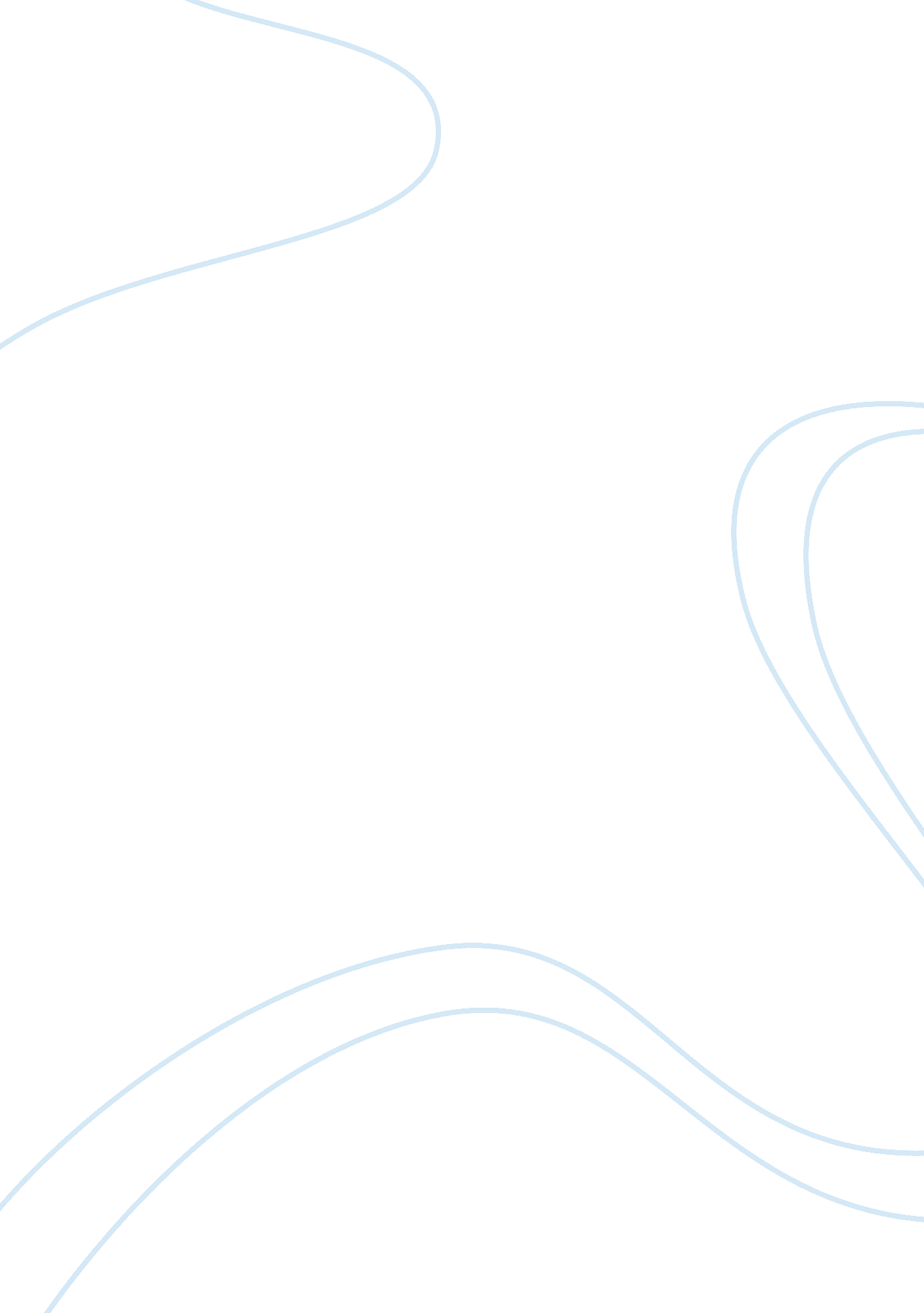 Real estate personal statement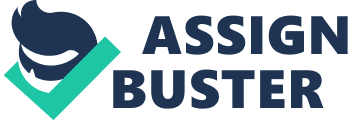 Personal ment, Sofia Sagatori I am a bilingual Real E professional in the very beginning of my carrier that seeks new ways to advance in and improve on relevant business skills. My current studies focus on International Economics of Tourism that complement my part time business activities as a real estate agent and provide solid theoretical background for estate related problems in touristic areas. I am always open to new educational challenges that enrich my skill set and empower me with new tools in future business activities. 
Before embarking on the undergraduate program at Università degli Studi di Perugia I have received International Baccalaureate Diploma from Impington Village College, UK. This experience enriched me with a native fluency in the second language and unique experience in an international environment. In addition, I have greatly improved on my organizational skills due to continuous time pressure during my study abroad. 
I am conscious that a real estate agent, especially in touristic areas, has to be proficient in several languages and possess a power of persuasion. That is why French and Spanish are my additional languages of choice that I work on in parallel to my main studies and already achieved significant proficiency in both of them. Moreover, I try when possible to engage in volunteer activity or short part time work as a receptionist to polish my communication skills with as a large variety of people. 
In final years of my undergraduate study I focused more on the Real Estate related profession and in two years successfully acquired a Real Estate License from Chamber of Commerce of Perugia. As my final exams are approaching I would like to define my future career entry as precise as possible and make sure that any additional studies or internships are well aligned with my professional goals. 
I strongly believe that my motivation and enthusiasm combined with short, but intense professional experience will help me to tackle future challenges in professional as well as educational settings. I look forward in exploring new horizons and educational opportunities that could help to propel my future career. 